Kísérőtanári beszámoló A Georgikon Görögkatolikus Mezőgazdasági és Élelmiszeripari Szakgimnázium, Szakképző Iskola és Kollégium diákjai –Gulyás Attila 2/10 Mezőgazdasági gépész, Szedlák Zoltán 2/10. Hegesztő és Vámosi István 5/13. Mezőgazdasági gépész technikus tanuló- és szaktanárai, Moravszki Melinda és Goffa Zsolt, 2018. november 3-tól november 24-ig az Erasmus Portugáliai Program keretében három hetet töltöttek Portugáliában, Mirandela városában az Escola Profissional de Agricultura Calvarhais/Mirandela fogadó iskola vendéglátásában. Ez volt a második alkalom, hogy iskolánk tanulói gyakorlatot teljesítettek ebben az intézményben. Ebben a tanévben a fogadó iskola kérésére a diákok két csoportban teljesítettek gyakorlatot. A két csoport váltotta egymást.A tanulók szakmai gyakorlati foglalkozásokon vettek részt napi hét órában. Szakképzésüknek megfelelően gépjavítással foglalkozó magánvállalkozásoknál teljesítették gyakorlatukat. A gyakorlóhelyek nem voltak ismeretlenek számunkra, mert a múlt tanévben szintén ezeknél a vállalkozásoknál voltak a diákjaink elhelyezve. Gulyás Attila és Szedlák Zoltán egy cégnél voltak, ahol hegesztésben és gépek karbantartásában segédkeztek. Vámosi István egy másik vállalkozásnál hasonló feladatokban vett részt.A szállásunk az iskola kollégiumában volt, így lehetőségünk volt betekinteni az itteni diákok mindennapjaiba is. Az étkezésünk az iskolában volt megszervezve. Hétvégén a kirándulásokon magunk gondoskodtunk az étkezésünkről. Az étkezések alkalmával lehetőségünk volt megismerkedni a portugál konyha változatos ételeivel.Szabadidőben és hétvégén a diákok általunk szervezett programokon ismerkedhettek az országgal, a környék nevezetességeivel, természeti kincseivel. Ellátogatunk Chaves, Vila Real, Portó városába, megnéztük az egyedülállóan szép Douro völgyet, amely a szőlőtermesztéséről és portói boráról világhírű. A douro völgyi kirándulás alkalmával a csoport meglátogatott egy borászati múzeumot, ahol borkészítésből is ízelítőt kaptak.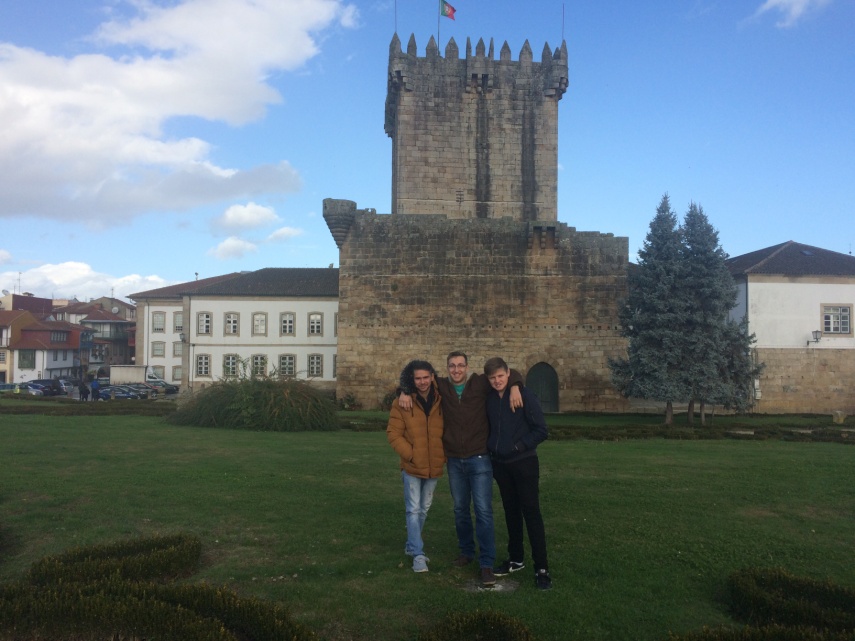 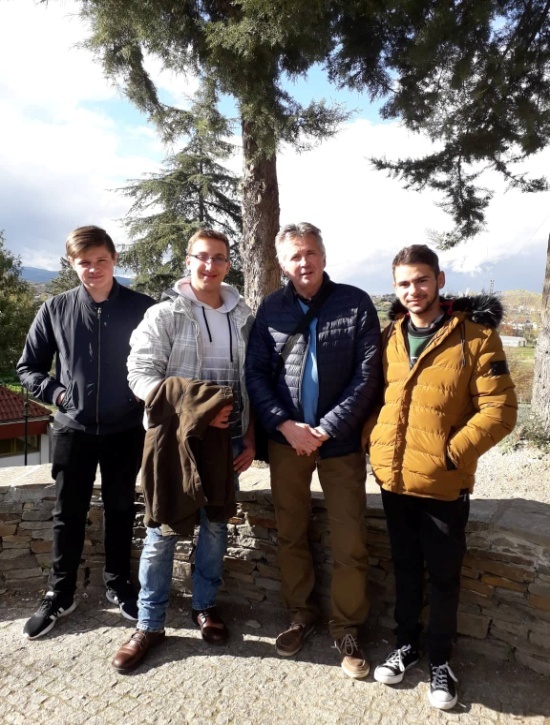 Mindenki tapasztalatokkal és élményekkel gazdagodva tért haza a három hetes szakmai gyakorlati útról.                                                                               Moravszki Melinda, Goffa Zsolt